Furfangos feladatsor a Lesz-e kutyából szalonna című cikkhezKészítette: Szabó GizellaHagyományosanKik a mese szereplői?Mit szeretett volna árusítani Ferke?Kivel hozta magát rokonságba Ferke?Mit jelent a mese címe?Milyen mesehősök jelennek meg a történetben?Mit jelentenek az alábbi szavak? Alkoss velük mondatokat!ükanyám=talizmán=elprédálták=hagyaték=svindli=Igaz-hamisFerke nagyon gazdag volt ötletekben.Ferke bárói származással rendelkezett.Bözsi néni Ferke anyja volt.Ferke disznókörmöket akart talizmánként árusítani.Bözsi néni korholta Ferkét, ne álmodozzon, dolgozzon.Kártyázásból szeretett volna Ferke megélni.Kicsit másképpKakukktojás. Melyik szó nem szerepelt a mesében? Rajzold is le! (Soronként egyet találsz!)Svindli, ükanyám, kelendő árucikk, hajpánt, borsószemSzerelemhozó, törpe, lányköröm, százéves, bőrkötésesA talált kakukktojással alkoss egy reklámszöveget, hogyan adnád el?________________________________________________________________________________________________________________________________________________________________________________________________________________________________________________________________________________________________________________________________________________________________________________________________________________________________________________________________________________________Ki melyik könyvet szerkeszthette volna? Válaszd ki a szerinted megfelelő szerkesztőt! Tervezd meg a borítókat!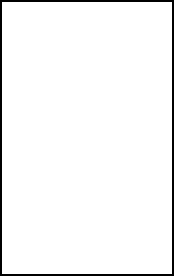 	 Bözsi néni, Borsószem hercegkisasszony, Hamupipőke, Hófehérke, 	Báró Léghváry Ferke, királyfiJáték: Vásári komédiásokÍrj kétsorosokat vásári kikiáltónak az alábbi tárgyakról: Hófehérke fésűje, Hamupipőke cipője, Ferke kártyapaklija